New York City College of Technology, CUNY CURRICULUM MODIFICATION PROPOSAL FORMThis form is used for all curriculum modification proposals. See the Proposal Classification Chart for information about what types of modifications are major or minor.  Completed proposals should be emailed to the Curriculum Committee chair.Please include all appropriate documentation as indicated in the Curriculum Modification Checklist.For each new course, please also complete the New Course Proposal and submit in this document.Please submit this document as a single .doc or .rtf format.  If some documents are unable to be converted to .doc, then please provide all documents archived into a single .zip file.ALL PROPOSAL CHECK LISTEXISTING PROGRAM MODIFICATION PROPOSALSSection AVI:  Courses WithdrawnAVI.1 Courses withdrawn by the English DepartmentENG 90R	Developmental Reading Level I and IICourse ID:	038736Rationale: 	Course material outdated; no longer required for any degree program in the department.ENG 92R	Developmental Reading Level IICourse ID:	038742Rationale:	Course material outdated; no longer required for any degree program in the department.ENG 90W	Developmental Writing I and IICourse ID:	038737Rationale: 	Course material outdated; no longer required for any degree program in the department.ENG 92W	Developmental Writing IICourse ID:	038743Rationale:	Course material outdated; no longer required for any degree program in the department.ESOL 012R	Elementary Reading in College ESOLCourse ID:	038855Rationale:	Course material outdated; no longer required for any degree program in the department.ESOL 032R	Advanced Reading in College ESOLCourse ID:	038862Rationale:	Course material outdated; no longer required for any degree program in the department.ESOL 031W	Advanced Writing in College ESOLCourse ID:	038861Rationale:	Course material outdated; no longer required for any degree program in the department.AVI.2 Courses withdrawn by the Humanities DepartmentARTH 2101	Healing the Body: The Visual Culture of MedicineCourse ID:	130078Rationale: 	Course material outdated; no longer required for any degree program in the department.THE 1280	History of the TheatreCourse ID:	041140Rationale:	Course material outdated; no longer required for any degree program in the department.AVI.1 Courses withdrawn by the Mathematics DepartmentNote that the developmental mathematics courses MAT 0650 and MAT 0650+ will be phased out by Fall 2022.MAT 0630	Elementary Algebra with Basic Mathematics ReviewCourse ID:	039884Rationale: 	Course material outdated; no longer required for any degree program in the department.MAT 0632	Alge/Basic Mth-FyspCourse ID:	039885Rationale:	Course material outdated; no longer required for any degree program in the department.MAT 1175	Fundamentals of MathematicsCourse ID:	039893Rationale: 	Course material outdated; no longer required for any degree program in the department.MAT 1190EN	Quantitative Reasoning-EnhancedCourse ID:	135472Rationale: 	Course material outdated; no longer required for any degree program in the department.MAT 1275EN	College Algebra and Trigonometry-EnhancedCourse ID:	135473Rationale:	Course material outdated; no longer required for any degree program in the department.MAT 1280	Quantitative MathematicsCourse ID:	039899Rationale: 	Course material outdated; no longer required for any degree program in the department.MEDU 1020	Teaching & Learning Strategies for Math TeachersCourse ID:	121107Rationale:	Course material outdated; no longer required for any degree program in the department.Title of ProposalEntry-Level Math and English Prerequisite UpdateDate2/13/2021Major or MinorMinorProposer’s NameArts & Sciences ChairsDepartmentSchool of Arts & SciencesDate of Departmental Meeting in which proposal was approvedIncluded in chart for each departmentDepartment Chair NameVariousDepartment Chair Signature and DateN/AAcademic Dean NameDean Vazquez-PoritzAcademic Dean Signature and Date  2/13/21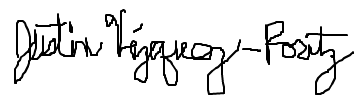 Brief Description of Proposal(Describe the modifications contained within this proposal in a succinct summary.  More detailed content will be provided in the proposal body.Comprehensive update to courses that have entry-level mathematics and English as prerequisites to match recent changes to City Tech’s current entry-level and developmental course offerings.Withdrawal of 16 courses no longer offered.Brief Rationale for Proposal(Provide a concise summary of why this proposed change is important to the department.  More detailed content will be provided in the proposal body).  Over the past two years, City Tech has implemented a proficiency index instead of testing for most students, and completely overhauled entry-level mathematics & English courses and developmental sequences, and eliminated courses such as MAT 1175 and MAT 1180. This is part two of a comprehensive update to prerequisites across the college to take those changes into account. Part one for the Schools of Professional Studies and Technology & Design has already been submitted.Proposal History(Please provide history of this proposal:  is this a resubmission? An updated version?  This may most easily be expressed as a list).Amended version after the Math Department voted in support a friendly amendment for the MAT 1190 and MAT 1190CO prerequisites.Completed CURRICULUM MODIFICATION FORM including:Brief description of proposalRationale for proposalDate of department meeting approving the modificationChair’s SignatureDean’s SignatureEvidence of consultation with affected departmentsList of the programs that use this course as required or elective, and courses that use this as a prerequisite.Documentation of Advisory Commission views (if applicable).Completed Chancellor’s Report Form.Documentation indicating core curriculum requirements have been met for new programs/options or program changes. Detailed rationale for each modification (this includes minor modifications)SubjectCatalog #Course IDTitleCurrent Pre/co Requisite or Certification New Pre/co RequisiteDate of Dept ApprovalAFR1130037250Africana FolkloreNoneEligibility for ENG 1101 or ENG 1101CO or ENG 1101ML12/21/2020AFR1301037253Introduction to the Art of AfricaCERTIFICATION READING & WRITINGEligibility for ENG 1101 or ENG 1101CO or ENG 1101ML12/21/2020AFR1304037254African American ArtCERTIFICATION READING & WRITINGEligibility for ENG 1101 or ENG 1101CO or ENG 1101ML12/21/2020AFR1308131555Caribbean ArtCERTIFICATION READING & WRITINGEligibility for ENG 1101 or ENG 1101CO or ENG 1101ML12/21/2020AFR1311037255African-American/Caribbean ArtCERTIFICATION READING & WRITINGEligibility for ENG 1101 or ENG 1101CO or ENG 1101ML12/21/2020AFR1321037256Black TheaterR/W OR R/CO ENG092WEligibility for ENG 1101 or ENG 1101CO or ENG 1101ML12/21/2020AFR1401037257African GovernmentsCERTIFICATION READING & WRITINGEligibility for ENG 1101 or ENG 1101CO or ENG 1101ML12/21/2020AFR1460037259Early African HistoryCERTIFICATION READING & WRITINGEligibility for ENG 1101 or ENG 1101CO or ENG 1101ML12/21/2020AFR1461037260Modern African HistoryCERTIFICATION READING & WRITINGEligibility for ENG 1101 or ENG 1101CO or ENG 1101ML12/21/2020AFR1462037261Blacks in Science, Technology and BusinessCERTIFICATION READING & WRITINGEligibility for ENG 1101 or ENG 1101CO or ENG 1101ML12/21/2020AFR1465037262Early African-American HistoryCERTIFICATION READING & WRITINGEligibility for ENG 1101 or ENG 1101CO or ENG 1101ML12/21/2020AFR1466037263Modern African-American HistoryCERTIFICATION READING & WRITINGEligibility for ENG 1101 or ENG 1101CO or ENG 1101ML12/21/2020AFR1467037264Afro-Caribbean HistoryCERTIFICATION READING & WRITINGEligibility for ENG 1101 or ENG 1101CO or ENG 1101ML12/21/2020AFR1501037265Seminar in Current Community Problems CERTIFICATION READING & WRITINGEligibility for ENG 1101 or ENG 1101CO or ENG 1101ML12/21/2020AFR1502037266The Sociology of Urban PovertyCERTIFICATION READING & WRITINGEligibility for ENG 1101 or ENG 1101CO or ENG 1101ML12/21/2020AFR1503114807Hip-Hop WorlviewCERTIFICATION READING & WRITINGEligibility for ENG 1101 or ENG 1101CO or ENG 1101ML12/21/2020AFR2000130079Blacks in Media: Race, Gender and Cultural Representations PRE: ENG 1101Eligibility for ENG 1101 or ENG 1101CO or ENG 1101ML12/21/2020AFR2000130206Blacks in Media: Race, Gender and Cultural RepresentationsPRE: ENG 1101Eligibility for ENG 1101 or ENG 1101CO or ENG 1101ML12/21/2020AFR2201037267Early Black Writers in American Literature PRE: ENG 1101Eligibility for ENG 1101 or ENG 1101CO or ENG 1101ML12/21/2020AFR2202037268Contemporary Black Writers in American LiteraturePRE: ENG 1101Eligibility for ENG 1101 or ENG 1101CO or ENG 1101ML12/21/2020AFR2211037269Early African Literature PRE: ENG 1101Eligibility for ENG 1101 or ENG 1101CO or ENG 1101ML12/21/2020AFR2212037270Modern African Literature PRE: ENG 1101Eligibility for ENG 1101 or ENG 1101CO or ENG 1101ML12/21/2020AFR2222037273Current Caribbean Literature PRE: ENG 1101Eligibility for ENG 1101 or ENG 1101CO or ENG 1101ML12/21/2020AFR2250037273Black Women in Literature PRE: ENG 1101Eligibility for ENG 1101 or ENG 1101CO or ENG 1101ML12/21/2020AFR2302037274Art and Architecture of AfricaPRE: ENG 1101Eligibility for ENG 1101 or ENG 1101CO or ENG 1101ML12/21/2020AFR2302H037275Art of Africa HonorsPRE: ENG 1101Eligibility for ENG 1101 or ENG 1101CO or ENG 1101ML12/21/2020AFR2402037276The Heritage of Imperialism PRE: ENG 1101 & ANY AFR COURSECUNY proficiency in English and any AFR course12/21/2020AFR 2402ID135423The Heritage of ImperialismPRE: ENG 1101 & ANY AFR COURSECUNY proficiency in English any AFR course12/21/2020AFR3000122890Black New York PRE: ENG 1101 & ANY AFR COURSECUNY proficiency in English and any AFR course12/21/2020AFR 3000ID132853Black New YorkPRE: ENG 1101 & ANY AFR COURSECUNY proficiency in English and any AFR course12/21/2020AFR3301ID136981Around the Dinner Table: The Visual Culture & Art of African Diaspora Foodways PRE: ENG 1101 & ANY AFR COURSECUNY proficiency in English and any AFR course12/21/2020BIO1020149684Artificial Intelligence and the BrainR/W Cert. (or ENG 1101CO, ESOL) & MAT (or MAT 1190CO, or MAT 1275CO, or MAT0650) (CUNY proficiency in English or corequisite of ENG 1101CO or ENG 1101ML or ESOL 021W) and (CUNY proficiency in mathematics or corequisite of MAT 1190CO or MAT 1275CO)12-3-202BIO1100Human BiologyR/W Cert. (or coreq of ENG 092W or ESOL 021W or ESOL 31W) and MAT (or MAT 0650)(CUNY proficiency in English or corequisite of ENG 1101CO or ENG 1101ML or ESOL 021W) and (CUNY proficiency in mathematics or corequisite of MAT 1190CO or MAT 1275CO)12-3-2020BIO1101037435Biology IReading Cert. No higher BIOCUNY proficiency in English or corequisite of ENG 1101CO or ENG 1101ML or ESOL 021W; No Higher BIO12-3-2020BIO 2311037443Anatomy and Physiology IR/W Cert., BIO 1101, No BIO 2312CUNY proficiency in English or corequisite of ENG 1101CO or ENG 1101ML or ESOL 021W; Prerequisite: BIO 1101; No BIO 2312  12-3-2020CHEM1000037756Principles of Chemistry IACT R 60-69 OR R/M CERTPre/corequisite: MAT 1190 or MAT 1190CO or higher, ENG 1101 or ENG 1101CO or ENG 1101ML 12-3-2020CHEM1110037758General Chemistry IREAD CERT, PRE: MAT 1275  UPPre/corequisite: (ENG 1101 or ENG 1101CO or ENG 1101ML) and (MAT 1275 or MAT1275CO or higher)12-3-2020CHEM1210037761General Chemistry IIR/W CERT, PRE: CHEM 1110Prerequisite: (ENG 1101 or ENG 1101CO or ENG 1101ML) and (MAT 1275 or MAT1275CO or higher)and CHEM 111012-3-2020ESCI2000131556Energy ResourcesENG 1101 & MAT 1275 OR HIGHERPrerequisite: (ENG 1101 or ENG 1101CO or ENG 1101ML) and (MAT 1275 or MAT1275CO or higher)12-3-2020ESCI2000ID132868Energy Resources - InterdisciplinaryENG 1101 & MAT 1275 OR HIGHERPrerequisite: (ENG 1101 or ENG 1101CO or ENG 1101ML) and (MAT 1275 or MAT1275CO or higher)12-3-2020ESCI1110120787Environmental Science IR/W CERT, CO: MAT 1175 & UPPre/corequisite: (ENG 1101 or ENG 1101CO or ENG 1101ML) and (MAT 1190 or MAT1190CO or higher)12-3-2020ESCI1210120788Environmental Science IIR/W CERT, CO: MAT 1175 & UPPre/corequisite: (ENG 1101 or ENG 1101CO or ENG 1101ML) and (MAT 1190 or MAT1190CO or higher)12-3-2020ENG1101038744English Composition ICERTIFICATION READING&WRITINGCUNY proficiency in English2-1-2021ENG1101H038745Eng Comp I-HonorsCERTIFICATION READING&WRITINGCUNY proficiency in English2-1-2021ENG1101CO148431English Composition Corequisite46-55 on the CUNY Assessment Test in Writing, and/or 45-54 on the ACCUPLACER Reading Test; S in 090W without writing proficiency; S in 090R without reading proficiency46-55 on the CUNY Assessment Test in Writing, and/or 45-54 on the ACCUPLACER Reading Test. ENG 1101CO is equivalent to ENG 1101 for grade replacement purposes.2-1-2021ENG1773114361Weird ScienceMATH CERT, ENG 1101CUNY proficiency in mathematics and ENG 1101 or ENG 1101CO or ENG 1101ML2-1-2021ENG1773ID134290Weird ScienceMATH CERT, ENG 1101CUNY proficiency in mathematics and ENG 1101 or ENG 1101CO or ENG 1101ML2-1-2021ENG2400038765Films from LiteraturePRE OR CO: ENG 1101Pre/corequisite: ENG 1101 or ENG 1101CO or ENG 1101ML2-1-2021ENG1121038746English Composition IIPRE: ENG 1101Prerequisite: ENG 1101 or ENG 1101CO or ENG 1101ML2-1-2021ENG1133038748Specialized Communications for Technology StudentsPRE: ENG 1101Prerequisite: ENG 1101 or ENG 1101CO or ENG 1101ML2-1-2021ENG1141038749Creative WritingPRE: ENG 1101Prerequisite: ENG 1101 or ENG 1101CO or ENG 1101ML2-1-2021ENG1142148496Introduction to Poetry WritingPRE: ENG 1101Prerequisite: ENG 1101 or ENG 1101CO or ENG 1101ML2-1-2021ENG1143150680Writing for the Stage and ScreenPRE: ENG 1101Prerequisite: ENG 1101 or ENG 1101CO or ENG 1101ML2-1-2021ENG1151038750Intro To JournalismPRE: ENG 1101Prerequisite: ENG 1101 or ENG 1101CO or ENG 1101ML2-1-2021ENG1161038751Language and ThinkingPRE: ENG 1101Prerequisite: ENG 1101 or ENG 1101CO or ENG 1101ML2-1-2021ENG1161ID132867Language and Thinking: InterdisciplinaryPRE: ENG 1101Prerequisite: ENG 1101 or ENG 1101CO or ENG 1101ML2-1-2021ENG2000038752Perspectives in LiteraturePRE: ENG 1101Prerequisite: ENG 1101 or ENG 1101CO or ENG 1101ML2-1-2021ENG2001038754Introduction to Literature I FictionPRE: ENG 1101Prerequisite: ENG 1101 or ENG 1101CO or ENG 1101ML2-1-2021ENG2002038755Introduction to Literature II DramaPRE: ENG 1101Prerequisite: ENG 1101 or ENG 1101CO or ENG 1101ML2-1-2021ENG2003038756Introduction to Literature III PoetryPRE: ENG 1101Prerequisite: ENG 1101 or ENG 1101CO or ENG 1101ML2-1-2021ENG2100038757English Literature IPRE: ENG 1101Prerequisite: ENG 1101 or ENG 1101CO or ENG 1101ML2-1-2021ENG2101038758English Literature IIPRE: ENG 1101Prerequisite: ENG 1101 or ENG 1101CO or ENG 1101ML2-1-2021ENG2150038759Introduction to Women WritersPRE: ENG 1101Prerequisite: ENG 1101 or ENG 1101CO or ENG 1101ML2-1-2021ENG2160130081Introduction to Women's StudiesPRE: ENG 1101Prerequisite: ENG 1101 or ENG 1101CO or ENG 1101ML2-1-2021ENG2160130207Introduction to Women's StudiesPRE: ENG 1101Prerequisite: ENG 1101 or ENG 1101CO or ENG 1101ML2-1-2021ENG2170130082Introduction to Studies in Maleness and ManhoodPRE: ENG 1101Prerequisite: ENG 1101 or ENG 1101CO or ENG 1101ML2-1-2021ENG2170ID136641Introduction to Studies in Maleness and ManhoodPRE: ENG 1101Prerequisite: ENG 1101 or ENG 1101CO or ENG 1101ML2-1-2021ENG2180130083Studies in Identity and OrientationPRE: ENG 1101Prerequisite: ENG 1101 or ENG 1101CO or ENG 1101ML2-1-2021ENG2190130084Expressions of Identity: Representations of Gender and Space in LiteraturePRE: ENG 1101Prerequisite: ENG 1101 or ENG 1101CO or ENG 1101ML2-1-2021ENG2200038760American Literature IPRE: ENG 1101Prerequisite: ENG 1101 or ENG 1101CO or ENG 1101ML2-1-2021ENG2201038761American Literature IIPRE: ENG 1101Prerequisite: ENG 1101 or ENG 1101CO or ENG 1101ML2-1-2021ENG2250038762Introduction to Asian American Literature and CulturePRE: ENG 1101Prerequisite: ENG 1101 or ENG 1101CO or ENG 1101ML2-1-2021ENG2300038763Great Works of Literature IPRE: ENG 1101Prerequisite: ENG 1101 or ENG 1101CO or ENG 1101ML2-1-2021ENG2301038764Great Works of Literature IIPRE: ENG 1101Prerequisite: ENG 1101 or ENG 1101CO or ENG 1101ML2-1-2021ENG2420125615Science FictionPRE: ENG 1101Prerequisite: ENG 1101 or ENG 1101CO or ENG 1101ML2-1-2021ENG2420ID134286Science FictionPRE: ENG 1101Prerequisite: ENG 1101 or ENG 1101CO or ENG 1101ML2-1-2021ESOL1300038863Oral Communication Skills for English Language LearnersPRE: A score of 32 or higher on the CUNY Assessment Test in Writing (CATW); and CUNY proficiency in reading or department approval. Students who have earned credit for COM 1320 may not obtain degree credit for ESOL 1300Pre/corequisite for non-native speaker of English eligibility: ESOL 21W or ENG 1101ML or ENG 1101CO2-1-2021ESOL 22R038859Intermediate Reading in College ESOLPRE: ESOL 012R or department approval or CUNY Assessment Test in Reading (ACT) score of 60-69; Corequisite: ESOL 021W or department approval or Satisfactory in ESOL 090W without writing proficiencyAccuplacer score 30-55 or departmental approval2-1-2021ESOL11W038853Elementary Writing in College ESOLPRE: A score of 32-45 on the CUNY Assessment Test in Writing (CATW); Corequisites: ESOL 012R, ESOL 1300, or department approvalProficiency Index 30-39 or CATW 30-39 or ESLD placement or department approval 2-1-2021ESOL21W038857Intermediate Writing in College ESOLPRE: A score of 46-55 on the CUNY Assessment Test in Writing (CATW) or a score of 40-45 if the student has a reading score of 65 or higher, or Satisfactory in ESOL 011W without writing proficiency; Corequisite: ESOL 022R or department approvalProficiency Index 40-50 or CATW 40-50 or ESLD placement or  an earned “S” in ESOL 11W or department approval2-1-2021LNG1100120743Language, Culture, SocietyR/W OR R/CO ENG092WCUNY proficiency in English or corequisite of ENG 1101CO or ENG 1101ML or ESOL 021W2-1-2021ARTH1100037377History and Appreciation of PhotographyReading & Writing CertificationCUNY proficiency in English12-3-2020ARTH1101037378History of Art: Prehistory to GothicReading & Writing CertificationCUNY proficiency in English12-3-2020ARTH1102037379History of Western Art: Renaissance to ModernReading & Writing CertificationCUNY proficiency in English12-3-2020ARTH1103037380Introduction to the History of ArtReading & Writing CertificationCUNY proficiency in English12-3-2020ARTH1104037381Art of the United StatesReading & Writing CertificationCUNY proficiency in English12-3-2020ARTH1106037382Modern ArtReading & Writing CertificationCUNY proficiency in English12-3-2020ARTH1108037383Art of AsiaReading & Writing CertificationCUNY proficiency in English12-3-2020ARTH1110037384Islamic ArtReading & Writing CertificationCUNY proficiency in English12-3-2020ARTH1112128643Introduction to FilmReading & Writing CertificationCUNY proficiency in English12-3-2020ARTH120413435620th Century Dress and CulturePRE: ENG1101Prerequisite: ENG 1101 or ENG1101CO or ENG1101ML12-3-2020ARTH2101ID132854Healing the Body: The Visual Culture of Medicine - InterdisciplinaryPRE:ENG1101Prerequisite: ENG 1101 or ENG1101CO or ENG1101ML12-3-2020ARTH2200146460Art and Urban Culture in Modern ChinaPRE: ENG1101Prerequisite: ENG 1101 or ENG1101CO or ENG1101ML12-3-2020ARTH2321037357History of Architecture: 1900-PresentPRE: ENG1101, 1 ARTH/ARCH1121Prerequisite: (ENG 1101 or ENG1101CO or ENG1101ML) and (ARTH 1101 or ARTH 1102 or ARTH 1003 or ARCH1121)12-3-2020ARTH3401037386Italian Renaissance Art and ArchitecturePRE: ENG1101, 1 ARTH/ARCH1121Prerequisite: (ENG 1101 or ENG1101CO or ENG1101ML) and (ARTH 1101 or ARTH 1102 or ARTH 1103 or ARCH 1121)12-3-2020COM1320040900Voice and DictionCert reading/writingCUNY proficiency in English or corequisite of ENG 1101CO or ENG 1101ML12-3-2020COM1330040901Public SpeakingCert reading/writingCUNY proficiency in English or corequisite of ENG 1101CO or ENG 1101ML12-3-2020COM1332136550Introduction to Human CommunicationCert reading/writingCUNY proficiency in English or corequisite of ENG 1101CO or ENG 1101ML12-3-2020COM1335040902Group CommunicationCert reading/writingCUNY proficiency in English or corequisite of ENG 1101CO or ENG 1101ML12-3-2020COM1340040903Oral Interpretation of LiteratureCert reading/writingCUNY proficiency in English or corequisite of ENG 1101CO or ENG 1101ML12-3-2020COM1400Media StudiesPRE: ENG 1101Prerequisite: ENG 1101 or ENG 1101CO or ENG 1101ML12-3-2020COM1403149851Introduction to Communication in Healthcare ProfessionsPRE: ENG 1101Prerequisite: ENG 1101 or ENG 1101CO or ENG 1101ML12-3-2020COM2401114369International CommunicationPRE: ENG 1101Prerequisite: ENG 1101 or ENG 1101CO or ENG 1101ML12-3-2020COM2403ID148304Health Communication--IDPRE: ENG 1101 or COM 1330 highPrerequisite: ENG 1101 or ENG 1101CO or ENG 1101ML or COM 1330 or higher12-3-2020COM2403134255Health CommunicationPRE: ENG 1101 or COM 1330 highPrerequisite: ENG 1101 or ENG 1101CO or ENG 1101ML or COM 1330 or higher12-3-2020COM2404134256Interpersonal CommunicationPRE: ENG 1101 or COM 1330 highPrerequisite: ENG 1101 or ENG 1101CO or ENG 1101ML or COM 1330 or higher12-3-2020LATS1461040476Latin American HistoryCERTIFICATION READING & WRITINGPre/corequisite: ENG 1101 or ENG 1101CO or ENG 1101ML12-3-2020LATS1462040477History of Puerto RicoCERTIFICATION READING & WRITINGPre/corequisite: ENG 1101 or corequisite:  ENG 1101CO or ENG 1101ML12-3-2020LATS2202040480Latin American LiteraturePRE: ENG 1101Prerequisite: ENG 1101 or ENG 1101CO or ENG 1101ML12-3-2020LATS2211040481Puerto Rican LiteraturePRE: ENG 1101Prerequisite:  ENG 1101 or ENG 1101CO or ENG 1101ML12-3-2020MUS1201040135Musical Concepts:  A Guide to ListeningReading & Writing CertificationEligibility for ENG 1101 or ENG 1101 CO or ENG  1101ML12-3-2020MUS1202040136Fundamental of MusicianshipReading & Writing CertificationEligibility for ENG 1101 or ENG 1101CO or ENG 1101ML12-3-2020MUS1210040137Musical StylesReading & Writing CertificationEligibility for ENG 1101 or ENG 1101CO or ENG 1101ML12-3-2020MUS1211040138Music of Latin AmericaReading & Writing CertificationEligibility for ENG 1101 or ENG 1101CO or ENG 1101ML12-3-2020MUS1212128644Introduction to World MusicPre/Coreq: ENG 1101Pre/corequisite: ENG 1101 or ENG 1101CO or ENG 1101ML12-3-2020MUS2206040139JazzPRE: ENG 1101Prerequisite: ENG 1101 or ENG 1101CO or ENG 1101ML12-3-2020MUS2207040140Twentieth Century MusicPRE: ENG 1101Prerequisite: ENG 1101 or ENG 1101CO or ENG 1101ML12-3-2020THE2180041141Introduction to TheatrePRE: ENG 1101Prerequisite: ENG 1101 or ENG 1101CO or ENG 1101ML12-3-2020THE2180H041142Introduction to Theatre-HonPRE: ENG 1101Prerequisite: ENG 1101 or ENG 1101CO or ENG 1101ML12-3-2020THE2280129672History of the Theatre: Stages & TechnologyPRE: ENG 1101Prerequisite: ENG 1101 or ENG 1101CO or ENG 1101ML12-3-2020THE2280ID132885History of the Theatre: Stages &Technology - InterdisciplinaryPRE: ENG 1101Prerequisite: ENG 1101 or ENG 1101CO or ENG 1101ML12-3-2020THE2380041143Play Analysis and AestheticsPRE: ENG 1101Prerequisite: ENG 1101 or ENG 1101CO or ENG 1101ML12-3-2020THE1180040354Theories of ActingPRE: ENG 1101 or COM 1330Prerequisite: ENG 1101 or ENG 1101CO or ENG 1101ML or COM 133012-3-2020THE3000IDTheatre of Law - InterdisciplinaryPRE: ENG1101 & COM1330 or COM1340 or THE 2180 or Department permissionPrerequisite: (ENG 1101 or ENG 1101CO or ENG 1101ML) and (COM 1330 or COM 1340 or THE 2180)12-3-2020LIB1201039712Research and Documentation in the Information AgePrerequisite ENG 1101Prerequisite: ENG 1101 or ENG 1101CO or ENG 1101ML2-1-2021MAT1190122003Quantitative ReasoningREADING PROFICIENCY & ACT MATH 1 SCORE OF 35 OR HIGHER, ACT MATH 2 SCORE OF 40 OR HIGHER.CUNY proficiency in mathematicsPre/corequisite: ENG 1101 or prerequisite: ENG 1101CO or ENG 1101ML    
* Students who already have credit for MAT 1275CO or MAT 1275 or higher will not receive credit for this course                           12-15-2020MAT1190COQuantitative Reasoning-EnhancedREADING PROFICIENCY & ACT MATH 1 SCORE OF 35 OR HIGHER, ACT MATH 2 SCORE OF 40 OR HIGHER.CUNY Math Placement for Elementary Algebra and in qualified non-STEM majorsPre/corequisite: ENG 1101 or prerequisite: ENG 1101CO or ENG 1101ML MAT 1190CO is equivalent to MAT 1190 for grade replacement purposes12-15-2020MAT650+Elementary Algebra with PLTL SupportCUNY Math Placement for Arithmetic12-15-2020MAT 650039886Elementary Algebra ALGEBRA SCORE BETWEEN 40-56CUNY Math Placement for Elementary Algebra12-15-2020MAT1275039898College Algebra and TrigonometryPRE: MAT 1175 OR 45 ON ACTCUNY proficiency in mathematics; high School Math GPA 70 or higher and complete Algebra 1 or Algebra 1 Regents score of 75 or higher or Geometry Regents score of 70 or higher12-15-2020MAT1272039897StatisticsPRE: MAT 1180 OR HIGHERPrerequisite: MAT 1190 or MAT 1190CO or higher;                             
Not open to students who have completed MAT 1372 or MAT 257212-15-2020MAT1275CO146591College Algebra and Trigonometry CorequisitePRE: MATH CERT  CO: MAT 1275CUNY proficiency in mathematics;  MAT 1275CO is equivalent to MAT 1275 for grade replacement purposes12-15-2020MAT1275CO-USIP151202USIP College Algebra and Trigonometry CorequisitePRE: MATH CERT  CO: MAT 1275CUNY proficiency in mathematics;  MAT 1275CO is equivalent to MAT 1275 for grade replacement purposes12-15-2020MAT 1375PrecalculusMAT 1275 or for new students, scores of at least 80 on the ACCUPLACER College Algebra TestPrerequisite: MAT 1275 or MAT 1275CO or Math Placement for MAT 137512-15-2020MAT 1475Calculus IMAT 1375 or, for new students, a score of at least 65 on the Algebra part and of at least 95 on the ACCUPLACER College Algebra Test.Prerequisite: MAT 1375 or Math Placement for MAT 147512-15-2020MEDU1010121105Foundations of Math EducationCERTIFICATION READING&WRITINGPre/corequisite: ENG 1101 or ENG 1101CO or ENG 1101ML and MAT 1375 or higher12-15-2020MEDU2901121166Peer Leader Training in MathematicsPRE: ENG1101 AND MAT1375 OR higherPrerequisite: ENG 1101 or ENG 1101CO or ENG 1101ML and MAT 1375 or higher12-15-2020MEDU1021125533Teaching & Learning Strategies for Mathematics TeachersR/W CERT. MAT 1375Prerequisite: ENG 1101 or ENG 1101CO or ENG 1101ML and MAT 1375 or higher12-15-2020PHYS1422133193Foundations of PhysicsMATH 1175 OR HIGHERMATH 1275 or MAT 1275CO or higher12/23/2020PHYS1000122010The Physical UniverseP/C: MAT 1175 HIGHERPre/corequisite: MAT 1275 or MAT 1275CO or higher12/23/2020PHYS1002ID133527Introduction to the Physics of Natural Disasters - Interdisciplinary CoursePRE: MAT 1190 OR HIGHERPrerequisite: MAT 1190 or MAT 1190CO or higher12/23/2020PHYS1010ID131560Science in the KitchenPRE: MAT 1190 OR HIGHERPrerequisite: MAT 1190 or MAT 1190CO or higher12/23/2020PHYS1117040416Astronomy IR/W CERT, PRE/CO: MAT 1175CUNY proficiency in English or corequisite of ENG 1101CO or ENG 1101ML and pre/corequisite: MAT 1275 or MAT 1275CO12/23/2020PHYS1111040412Principles of Science IR/W CERT, PRE/CO: MAT 1175 OR HIGHERCUNY proficiency in English or corequisite of ENG 1101CO or ENG 1101ML and pre/corequisite: MAT 1275 or MAT 1275CO or higher12/23/2020ANTH1101037283Introductory AnthropologyPRE: CERTIFICATION IN READING&WRITINGCUNY proficiency in English12-3-2020ANTH1102037284Magic, Witchcraft, and ReligionPRE: CERTIFICATION IN READING&WRITINGCUNY proficiency in English12-3-2020ANTH1103037285Gender, Culture, and SocietyPRE: CERTIFICATION IN READING&WRITINGCUNY proficiency in English12-3-2020ANTH2000134258Medical AnthropologyPRE: ENG 1101 AND ANY ANTH COURSEPrerequisite: ENG 1101 or ENG 1101CO or ENG 1101ML and any ANTH course12-3-2020ECON1101038352MacroeconomicsPRE: CERTIFICATION IN READING&WRITINGCUNY proficiency in English and mathematics12-3-2020ECON 1401038353MircreconomicsPRE: CERTIFICATION IN READING&WRITINGCUNY proficiency in English and mathematics12-3-2020GEOG 1101039151Elements of Physical GeographyPRE: CERTIFICATION IN READING&WRITINGCUNY proficiency in English12-3-2020GOV 1101039156American GovernmentPRE: CERTIFICATION IN READING&WRITINGCUNY proficiency in English12-3-2020GOV 1102039157State and Local GovernmentPRE: CERTIFICATION IN READING&WRITINGCUNY proficiency in English12-3-2020HIS1101039239History of Western Civilization IPRE: CERTIFICATION IN READING&WRITINGCUNY proficiency in English12-3-2020HIS1102039240Foundations of the Modern World, 1400-1900PRE: CERTIFICATION IN READING&WRITINGCUNY proficiency in English12-3-2020HIS 1103039241The Modern World Since 1900PRE: CERTIFICATION IN READING&WRITINGCUNY proficiency in English12-3-2020HIS 1110039242US History to 1865PRE: CERTIFICATION IN READING&WRITINGCUNY proficiency in English12-3-2020HIS1111039243US History Since 1865PRE: CERTIFICATION IN READING&WRITINGCUNY proficiency in English12-3-2020HIS 1201114810Contemporary Civilizations of AsiaPRE: CERTIFICATION IN READING&WRITINGCUNY proficiency in English12-3-2020HIS 120413435620th Century Dress and CulturePRE: ENG 1101Prerequisite: ENG 1101 or ENG 1101CO or ENG 1101ML12-3-2020HIS 1501132590The Origins of Islamic CivilizationPRE: CERTIFICATION IN READING&WRITINGCUNY proficiency in English12-3-2020HIS1502146573The Islamic Empires 1000-1800PRE: CERTIFICATION IN READING&WRITINGCUNY proficiency in English12-3-2020HIS1503131577The Modern Middle East and North AfricaPRE: CERTIFICATION IN READING&WRITINGCUNY proficiency in English12-3-2020HIS 2000114813Modern World HistoryPRE: ENG 1101Prerequisite: ENG 1101 or ENG 1101CO or ENG 1101ML12-3-2020HIS 2405126391History of Foodways in AmericaPRE: ENG 1101, HIS 1000 seriesPrerequisite: ENG 1101 or ENG 1101CO or ENG 1101ML and a previous History course (HIS 1000-series or AFR 1460 or AFR 1461 or AFR 1465 or AFR 1466 or AFR 1467 or LATS 1461 or LATS 1462) 12-3-2020HIS3208039249US Immigration HistoryPRE: ENG 1101, HIS 1000 seriesPrerequisite: ENG 1101 or ENG 1101CO or ENG 1101ML and a previous History course (HIS 1000-series or AFR 1460 or AFR 1461 or AFR 1465 or AFR 1466 or AFR 1467 or LATS 1461 or LATS 1462)12-3-2020HIS3209039250History of TechnologyPRE: ENG 1101, HIS 1000 seriesPrerequisite: ENG 1101 or ENG 1101CO or ENG 1101ML and a previous History course (HIS 1000-series or AFR 1460 or AFR 1461 or AFR 1465 or AFR 1466 or AFR 1467 or LATS 1461 or LATS 1462)12-3-2020HIS3209ID149915History of TechnologyPRE: ENG 1101, HIS 1000 seriesPrerequisite: ENG 1101 or ENG 1101CO or ENG 1101ML and a previous History course (HIS 1000-series or AFR 1460 or AFR 1461 or AFR 1465 or AFR 1466 or AFR 1467 or LATS 1461 or LATS 1462)12-3-2020HIS3310125588Environmental History of North AmericaPRE: ENG1101 AFR PRS ARCH2321/35Prerequisite: ENG 1101 or ENG 1101CO or ENG 1101ML and a previous History course (HIS 1000-series or AFR 1460 or AFR 1461 or AFR 1465 or AFR 1466 or AFR 1467 or LATS 1461 or LATS 1462 or ARCH 2321 or ARCH 3551)12-3-2020HIS3402039251Topics in Modern World History, 1945-PresentPRE: ENG 1101, HIS 1000 seriesPrerequisite: ENG 1101 or ENG 1101CO or ENG 1101ML and a previous history course (HIS 1000 series or AFR 1460 or AFR 1461 or AFR 1465 or AFR 1466 or AFR 1467 or LATS 1461 or LATS 1462)12-3-2020HIS3402ID135420Topics in Modern World History, 1945-PresentPRE: ENG 1101, HIS 1000 seriesPrerequisite: ENG 1101 or ENG 1101CO or ENG 1101ML and a previous history course ( HIS 1000 series or AFR 1460 or AFR 1461 or AFR 1465 or AFR 1466 or AFR 1467 or LATS 1461 or LATS 1462)12-3-2020PHIL 2101040396Introduction to PhilosophyPRE: ENG 1101Prerequisite: ENG 1101 or ENG 1101CO or ENG 1101ML12-3-2020PHIL 2102040397Logical ThinkingPRE: ENG 1101Prerequisite: ENG 1101 or ENG 1101CO or ENG 1101ML12-3-2020PHIL 2103040398EthicsPRE: ENG 1101Prerequisite: ENG 1101 or ENG 1101CO or ENG 1101ML12-3-2020PHIL 2104040399Ancient PhilosophyPRE: ENG 1101Prerequisite: ENG 1101 or ENG 1101CO or ENG 1101ML12-3-2020PHIL 2105040400Modern PhilosophyPRE: ENG 1101Prerequisite: ENG 1101 or ENG 1101CO or ENG 1101ML12-3-2020PHIL2106040401Philosophy of TechnologyPRE: ENG 1101Prerequisite: ENG 1101 or ENG 1101CO or ENG 1101ML12-3-2020PHIL2107040402Philosophy and WomenPRE: ENG 1101Prerequisite: ENG 1101 or ENG 1101CO or ENG 1101ML12-3-2020PHIL2214134259Business Ethics in a Global ContextPRE: ENG 1101Prerequisite: ENG 1101 or ENG 1101CO or ENG 1101ML12-3-2020PHIL2120040403Philosophy of Art and BeautyPRE: ENG 1101Prerequisite: ENG 1101 or ENG 1101CO or ENG 1101ML12-3-2020PHIL 2121040404Chinese PhilosophyPRE: ENG 1101Prerequisite: ENG 1101 or ENG 1101CO or ENG 1101ML12-3-2020PHIL 2203040405Health Care Ethics PRE: ENG 1101Prerequisite: ENG 1101 or ENG 1101CO or ENG 1101ML12-3-2020PHIL 2203ID132871Health Care Ethics -InterdisciplinaryPRE: ENG 1101Prerequisite: ENG 1101 or ENG 1101CO or ENG 1101ML12-3-2020PHIL2202149698Symbolic LogicPRE: MAT 1190 OR HIGHERPrerequisite: MAT 1190 OR MAT 1190CO or higher12-3-2020PHIL2202ID149916Symbolic Logic-InterdisciplinaryPRE: MAT 1190 OR HIGHERPrerequisite: MAT 1190 OR MAT 1190CO or higher12-3-2020PSY1101040508Introduction to PsychologyPRE: CERTIFICATION IN READING&WRITINGCUNY proficiency in English12-3-2020PSY1101H040509Introduction to Psychology: HonorsPRE: CERTIFICATION IN READING&WRITINGCUNY proficiency in English12-3-2020PSY3405114816Health PsychologyPRE: PSY 1101 & ENG 1101Prerequisite: PSY 1101 and ENG 1101 or ENG 1101CO or ENG 1101ML12-3-2020PSY3405ID132874Health Psychology-InterdisciplinaryPRE: PSY 1101 & ENG 1101Prerequisite: PSY 1101 and ENG 1101 or ENG 1101CO or ENG 1101ML12-3-2020PSY3407040521Psychology of Visual PerceptionPRE: PSY 1101 & ENG 1101Prerequisite: PSY 1101 and ENG 1101 or ENG 1101CO or ENG 1101ML12-3-2020PSY3502115416Human Learning & InstructionPRE: PSY 1101 & ENG 1101Prerequisite: PSY 1101 and ENG 1101 or ENG 1101CO or ENG 1101ML12-3-2020SOC1101040875Elements of SociologyPRE: CERTIFICATION IN READING&WRITINGCUNY proficiency in English or corequisite: ENG 1101CO or ENG 1101ML12-3-2020SOC1102040876Urban SociologyPRE: CERTIFICATION IN READING&WRITINGCUNY proficiency in English or corequisite: ENG 1101CO or ENG 1101ML12-3-2020SOC1103040877The FamilyPRE: CERTIFICATION IN READING&WRITINGCUNY proficiency in English or corequisite: ENG 1101CO or ENG 1101ML12-3-2020SOC1104040878Race and Ethnic RelationsPRE: CERTIFICATION IN READING&WRITINGCUNY proficiency in English or corequisite: ENG 1101CO or ENG 1101ML12-3-2020SOC 3301040882The Emerging Global SocietyPRE ENG 1101 & ANY SOC/ECON 1101Prerequisite: ENG 1101 or ENG 1101CO or ENG 1101ML and any SOC course or ECON 110112-3-2020SOC3302126263Environmental SociologyPRE: ENG 1101 & ANY SOC OR ANTHPrerequisite: ENG 1101 or ENG 1101CO or ENG 1101ML and any SOC or ANTH course12-3-2020SOC3302ID134957Environmental Sociology-InterdisciplinaryPRE: ENG 1101 & ANY SOC OR ANTHPrerequisite: ENG 1101 or ENG 1101CO or ENG 1101ML and any SOC or ANTH course12-3-2020SOC3303149699Sociology of Big NumbersPRE: ENG 1101 and (PSY 1101 or AFR 1501 or AFR 1502 or any SOC or ANTH course)Prerequisite: ENG 1101 or ENG 1101CO or ENG 1101ML and (PSY 1101 or AFR 1501 or AFR 1502 or any SOC or ANTH course)12-3-2020SOC3402040883The Sociology of Social ProblemsPRE: ANY 1000 SOC AND ENG 1101Prerequisite: Any 1000-level SOC course and ENG 1101 or ENG 1101CO or ENG 1101ML12-3-2020